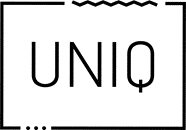 PressemitteilungUNIQ GmbH wird zur Urlaubsguru GmbHUmfirmierung als Start eines neuen Kapitels in der UnternehmensgeschichteHolzwickede. Zum 1. Januar 2021 wird die UNIQ GmbH in die Urlaubsguru GmbH umfirmiert. Die Namensänderung des Unternehmens resultiert aus internen Umstrukturierungen und der klaren Ausrichtung auf das Online-Reisportal Urlaubsguru.  Daniel Krahn und Daniel Marx, Gründer der UNIQ GmbH, bündelten seit 2012 unterschiedliche Marken in ihrem Unternehmen. Dieses vielfältige Markenportfolio zeichnete die UNIQ GmbH bisher aus. Seit 2019 liegt der Fokus allein auf den touristischen Aktivitäten der Marke Urlaubsguru. „Nachdem wir bereits im letzten Jahr intern große Veränderungen vorgenommen und uns neu aufgestellt haben, hat uns die Corona-Krise zuletzt vor ganz neue Herausforderungen gestellt und wir konnten nicht wie geplant weitermachen. Mit der Umfirmierung im Januar wollen wir ein neues Kapitel starten“, erklärt Daniel Krahn. Das Urlaubsguru-Team nutzt aktuell die gewonnene Zeit, bereitet sich auf die Zeit nach Corona vor und stellt sich für die Zukunft auf. Vor allem IT-Entwicklungen werden vorangetrieben. „Der Namenswechsel zur Urlaubsguru GmbH setzt nun auch extern ein klares Zeichen dafür, dass wir trotz der anhaltenden Krise optimistisch bleiben“, erklärt Krahn weiter. Dass die Geschäftsleitung an die Zukunft der Tourismus-Branche glaubt, zeigt auch die erst kürzlich beschlossene Übernahme von Anteilen am Start-up für Blind-Booking blookery aus Köln.„Urlaubsguru genießt eine große Bekanntheit, von der wir durch die Namensänderung zukünftig auch in anderen Bereichen des Unternehmens profitieren können“, fasst Daniel Marx zusammen. Daniel Krahn und Daniel Marx sind sich sicher, dass das Unternehmen wieder schnell zur alten Kraft und Stärke zurückfinden kann. Sobald die Reisefreiheit wieder gegeben ist, werde die Urlaubsguru GmbH die positiven Auswirkungen unmittelbar spüren. Über UrlaubsguruIm Jahr 2012 hatten Daniel Krahn und Daniel Marx die Idee zu Urlaubsguru und gründetet ein Start-up, das günstige Reise-Angebote aus dem Internet sucht und diese auf der eigenen Website präsentiert. Inzwischen vermittelt das Online-Reiseportal Pauschalreisen, Städtetrips, Flüge, Hotels und private Unterkünfte. Neben Angeboten liefert das Urlaubsguru-Magazin jede Menge Inspiration für die nächste Reise – egal, ob eine Auszeit am Strand, ein Abenteuertrip oder Kurzurlaub. Mit Millionen monatlichen Website-Besuchern und Facebook-Fans sowie weiteren Hunderttausenden Social-Media-Abonnenten gehört Urlaubsguru zu den reichweitenstärksten Reise-Websites in Deutschland. Urlaubsguru ist ebenfalls in Österreich aktiv und versorgt zudem mit der internationalen Marke Holidayguru den Tourismusmarkt in den Niederlanden, Spanien und der Schweiz. Holzwickede, 01.12.2020
Ansprechpartner für Medien: Annika Hunkemöller, Pressesprecherin, Tel. 02301 94580-511, presse@un-iq.de
Herausgeber: UNIQ GmbH, Rhenus-Platz 2, 59439 Holzwickede, www.un-iq.de